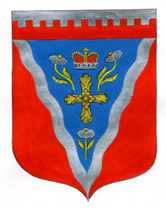 Администрациямуниципального образования Ромашкинское сельское поселениемуниципального образования Приозерский муниципальный районЛенинградской области                                                  П О С Т А Н О В Л Е Н И Е                                  от 27 марта 2023 года                                                                                                      № 114«Об утверждении       административного   регламента по     предоставлению         муниципальной      услуги  «Установка информационной вывески, согласование дизайн-проекта размещения вывески на   территории муниципального  образования   Ромашкинское сельское поседение»     В соответствии с Федеральными законами Российской Федерации от 7 февраля 1992 года № 2300-I «О защите прав потребителей», от 6 октября 2003 года № 131-ФЗ «Об общих принципах организации местного самоуправления в Российской Федерации», от 27 июля 2010 года № 210-ФЗ «Об организации предоставления государственных и муниципальных услуг», Уставом муниципального образования Ромашкинское сельское поселение, администрация муниципального образования Ромашкинское сельское поселение ПОСТАНОВЛЯЕТ:1. Утвердить административный регламент по предоставлению муниципальной услуги «Установка информационной вывески, согласование дизайн-проекта размещения вывески на   территории муниципального образования Ромашкинское сельское поседение» согласно приложению.            2. Опубликовать настоящее постановление в СМИ и на официальном сайте муниципального образования Ромашкинское сельское поселение.	3. Постановление вступает в силу с момента его официального опубликования.   	4. Контроль за исполнением постановления оставляю за собой.Глава администрации                                                                            С.В.ТанковС  приложением к Постановлению  можно ознакомиться на официальном сайте администрации -  www.ромашкинское.рф